Отчет о проведении «Недели безопасности» в МБДОУ детском саду № 1 «Светлячок»1.Изданы приказы «Об организации режима антитеррористической безопасности в ДОУ», «О назначении ответственного за работу по профилактике детского дорожного травматизма»,  «Об установлении противопожарного режима» на 2018-2019 учебный год.2.Проведены соответствующие инструктажи со всеми сотрудниками ДОУ.3.Разработаны тематические планы проведения «Недели безопасности в дошкольном учреждении».3.В течение «Недели безопасности» проведена работа с воспитанниками всех возрастных групп.Старшая группа:«Азбука безопасности на дороге» (просмотр фильма; «Огонь бывает разным» «Не играйте с огнем»  (беседы); «Водитель и пешеходы»  (сюжетно-ролевая игра)«Будь внимателен»,  «О чем говорят знаки» (дидактические игры);продуктивная деятельность: рисунки, аппликации, пазлы сложи картинку из серии «Пожарная безопасность»;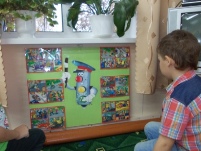 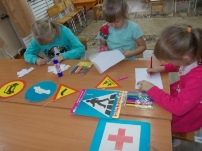 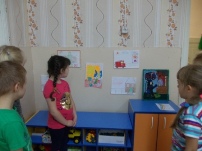 Средняя группа:«Всем ребятам нужно знать, как по улицам шагать» (беседа);«Уроки осторожности» (рассматривание сюжетов);«Опасные предметы» (изготовление коллажа);«Машины в нашем городе» (лепка); «Светофор» (дидактическая игра);«Кошкин дом» (чтение художественной литературы, рисование по мотивам сказки).продуктивная деятельность: рисунки на тему «Пожарная безопасность»;Младшая группа:Папка – передвижка для родителей «Безопасность и дети».